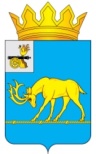 МУНИЦИПАЛЬНОЕ ОБРАЗОВАНИЕ «ТЕМКИНСКИЙ РАЙОН» СМОЛЕНСКОЙ ОБЛАСТИТЕМКИНСКИЙ РАЙОННЫЙ СОВЕТ ДЕПУТАТОВР Е Ш Е Н И Еот 25 февраля 2022 года                                                                                           № 15О признании утратившим силу решения Темкинского районного Совета депутатов от 26.07.2013 года №81 «Об утверждении порядка реализации Администрацией муниципального образования «Темкинский район» Смоленской области» областного закона от 28.09.2012 №67-з «О предоставлении земельных участков гражданам, имеющим трех и более детей, в собственность бесплатно для индивидуального жилищного строительства на территории Смоленской области» Рассмотрев ходатайство Администрации муниципального образования «Темкинский район» Смоленской области, в соответствии с областным законом  от 28.09.2012 года №67-з «О предоставлении земельных участков гражданам, имеющим трех и более детей, в собственность бесплатно для индивидуального жилищного строительства на территории Смоленской области», Уставом муниципального образования «Темкинский район» Смоленской области                 (новая редакция) (с изменениями), решением  постоянной комиссии по имущественным, земельным отношениям и природопользованию, Темкинский районный Совет депутатов  р е ш и л:1. Признать утратившим силу решение Темкинского районного Совета депутатов от 26.07.2013 года №81 «Об утверждении порядка реализации Администрацией муниципального образования «Темкинский район» Смоленской области» областного закона от 28.09.2012 №67-з «О предоставлении земельных участков гражданам, имеющим трех и более детей, в собственность бесплатно для индивидуального жилищного строительства на территории Смоленской области».2. Настоящее решение вступает в силу со дня обнародования и подлежит  размещению на официальном  сайте в информационно-телекоммуникационной сети «Интернет». 3. Контроль за исполнением настоящего решения возложить   на постоянную комиссию по имущественным, земельным отношениям и природопользованию (председатель Ю.Н. Савченков).  Глава муниципального образования «Темкинский   район»   Смоленской   областиПредседатель    Темкинского         районного   Совета     депутатовС.А. ГуляевЛ.Ю. Терёхина